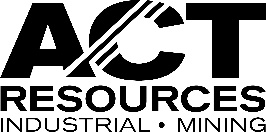 ACT RESOURCES EMPLOYMENT APPLICATIONIt is the policy of ACT Resources to provide equal employment opportunities to all applicants and employees without regard to any legally protected status such as race, color, religion, gender, national origin, age, orientation, disability or veteran status.APPLICANT INFORMATION EMPLOYMENT POSITIONTRANSPORTATION APPLICANT’S BACKGROUND EDUCATIONSKILLSWORK HISTORYEMPLOYMENTPLEASE LIST ANY OTHER COMPANIES WHERE YOU HAVE BEEN EMPLOYED & POSITIONS HELD:MILITARY BACKGROUNDJOB REQUIREMENTSThe questions below are to assist us in placing you in jobs that you are able and willing to successfully and safely perform. Please answer the questions based on your ability, training or willingness to learn. Certain jobs require our employees to perform various tasks, work in different environments be able to distinguish color, and work with small parts/objects. Some jobs require working around various environments and chemical substances. Would you be willing and able to work with or around the following environments?WOULD YOU BE ABLE TO PERFORM THE FOLLOW JOB REQUIREMENTS?READ CAREFULLY & SIGNI extend permission to ACT Resources to investigate my previous employments, criminal history, education & references as stated herein. I understand that when placed out that I am an employee of ACT Resources and will not accept permanent employment by company placed before working 400 hours through ACT Resources without previous written permission from ACT Resources. The direction & control of placed personnel is with ACT Mining, LLC DBA ACT Resources specific customer, the above personnel may be placed.              SIGNATURE: __________________________________________________ DATE: ______________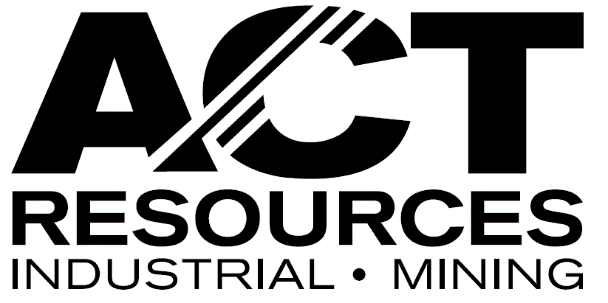 ATTENDANCE POLICYPotential Employee: Attendance is something we take very seriously. You are not only representing our company with your attendance but most importantly representing yourself. Attendance during all scheduled hours is required. Attendance is not simply showing up but arriving at work in the proper dress, with proper equipment, a good attitude and readiness to learn/perform all job duties. Our Policy:We offer an on-call number 24 hour a day. This is not a number to use to get out of work- but for emergency situations. If you are unable to make it to work you must call us 2 hours prior to your shift. On Call Number: 812-474-6778This does NOT mean that the absence will not count against you- Unexcused absences will not be tolerated and are grounds for termination. A point system of 3 points per 90 days will be enforced. Arriving late or returning late from lunch will be counted as a ½ point deducted.An unexcused absence will be counted as 1 point deducted.A “no call no show” or a “walk out” during a shift will result in termination &ANY HOURS ACCUMULATED TO THAT POINT FOR THAT PAY PERIOD WILL BE PAID AT CURRENT MINIMUM WAGE. NO EXCEPTIONS.Appointments should NOT be scheduled during work hours. If you have an appointment that was scheduled before you received your job you need to fill out a request for time off form. The form must be completed, turned into our office, and approved by a recruiter AT LEAST 2 WEEKS prior to the date that are requesting off for it to be counted as excused. You will also need to provide documentation after the missed day. By signing this form, you are stating that you understand our policy and agree to the policy if sent out to any of the companies ACT Resources works with.SIGN:										DATE:_____________________                                   FOR OFFICE USE ONLYUpdating: Date of Interview:Interviewed by:Last Name:Last Name:First Name:First Name:First Name:Middle Initial:Social Security Number: Social Security Number: Social Security Number: Date of Birth: Date of Birth: Date of Birth: Have you ever applied with us before:               Yes                NoHave you ever applied with us before:               Yes                NoHave you ever applied with us before:               Yes                NoHave you ever applied with us before:               Yes                NoHave you ever applied with us before:               Yes                NoHave you ever applied with us before:               Yes                NoAddress:Address:Address:Address:Address:Address:City/State/Zip:City/State/Zip:City/State/Zip:City/State/Zip:City/State/Zip:City/State/Zip:Cell Phone:Does your phone accept calls? (circle)                    YES                                  NO,  text onlyDoes your phone accept calls? (circle)                    YES                                  NO,  text onlyDoes your phone accept calls? (circle)                    YES                                  NO,  text onlyDoes your phone accept calls? (circle)                    YES                                  NO,  text onlyDoes your phone accept calls? (circle)                    YES                                  NO,  text onlyEmergency Contact Name: Emergency Contact Phone Number: Emergency Contact Phone Number: Emergency Contact Phone Number: Relationship to Applicant: Relationship to Applicant: Have you ever worked under a different name:Have you ever worked under a different name:Desired wage:Desired wage:Full time:          Yes          No     Part time:          Yes          NoCircle Desired Shift(s):          1st          2nd          3rd Circle Desired Shift(s):          1st          2nd          3rd Circle days available/willing to work:     Mon     Tues     Wed     Thurs     Fri     Sat     SunCircle days available/willing to work:     Mon     Tues     Wed     Thurs     Fri     Sat     SunWhat times are you available to work:            From: ________________ am pm To: ______________ am pmWhat times are you available to work:            From: ________________ am pm To: ______________ am pmPosition/type of work applying for:Position/type of work applying for:List any schedule conflicts coming up in the next 30 days:List any schedule conflicts coming up in the next 30 days:Are you legally eligible to work in the United States? (circle)                                     Yes                             NoAre you at least 18 years of age:                                                Yes                                NoDo you have your transportation to work:          Yes          NoDo you have a valid Driver’s License:          Yes          NoLicense Classification:     Operators     Class A CDL     Class B CDL     Flatbed     Chauffer                                                                                   Hazmat     Bus DriverLicense Classification:     Operators     Class A CDL     Class B CDL     Flatbed     Chauffer                                                                                   Hazmat     Bus DriverOur company runs a criminal background check on all employees. We will hire people with certain types of criminal charges as long as the charges are truthfully listed. However, we may choose not to hire an individual who has been convicted of a violent crime. Certain clients have restrictions on certain types of felonies. Please list ALL CHARGES- even more than 7 years old. Have you been convicted of a felony:    Y    NHave you been convicted of a felony:    Y    NHave you been convicted of a misdemeanor:     Y     NYear of ConvictionFelony/Misdemeanor ClassDescription of Felony/MisdemeanorEducation Type Major School Name/City, StateYears attendedGraduatedGraduatedDegreeHigh School9  10  11  12YesNoCollege1   2   3   4YesNoGraduate School1   2   3   4YesNoBusiness/Trade1   2   3   4YesNoGEDGEDGEDGEDYesNoList CertificationsPlease list any equipment you can operate (i.e. Forklift or front end loader)Please list any equipment you can operate in a factory (i.e. press, machine, grinder, saw, sander)Please list any skills you can do in a factory (i.e. inspection, assembly, warehouse, hand sander or stain sprayer)Please list any other skills you may have (i.e. concrete finisher, carpenter, mechanic, janitor, waitress, cook)Are you presently employed:          Yes          NoMay we contact your past employers:            Yes               NoHave you ever worked for any other Temporary Service before?          Yes          NoHave you ever worked for any other Temporary Service before?          Yes          NoIf yes, please list service name and company placed:If yes, please list service name and company placed:LIST ALL EMPLOYMENT BEGINNING WITH YOUR PRESENT JOB OR LAST JOB HELD.LIST ALL EMPLOYMENT BEGINNING WITH YOUR PRESENT JOB OR LAST JOB HELD.LIST ALL EMPLOYMENT BEGINNING WITH YOUR PRESENT JOB OR LAST JOB HELD.Name of Company:Name of Company:Phone Number:Position Held: Position Held: Position Held: Job DutiesJob DutiesJob DutiesFrom (Month/Year):To (Month/Year):Supervisor:Starting Wage:Ending Wage:Supervisor:Reason for leaving:Reason for leaving:Reason for leaving:Name of Company:Name of Company:Phone Number:Position Held: Position Held: Position Held: Job Duties: Job Duties: Job Duties: From (Month/Year):To (Month/Year):Supervisor:Starting Wage:Ending Wage:Supervisor:Reason for leaving:Reason for leaving:Reason for leaving:Name of Company:Name of Company:Phone Number:Position Held:Position Held:Position Held:Job Duties: Job Duties: Job Duties: From (Month/Year):To (Month/Year):Supervisor:Starting Wage:Ending Wage:Supervisor:Reason for leaving:Reason for leaving:Reason for leaving:Name of Company:Name of Company:Phone Number:Position Held: Position Held: Position Held: Job Duties: Job Duties: Job Duties: From (Month/Year):To (Month/Year):Supervisor:Starting Wage:Ending Wage:Supervisor:Reason for leaving:Reason for leaving:Reason for leaving:Have you ever served in the US Armed Forces:   Yes   NoCan you provide a copy of your DD-214:     Yes     NoDates of Service:   Start(MM/YY):                        End(MM/YY):Dates of Service:   Start(MM/YY):                        End(MM/YY):Smoke/Dust/FumesYesNoLoud Noise/Loud DecibelYesNoComments:Plastic Products or materialsYesNoMachinery or equipmentYesNoLiquid/Powder ChemicalsYesNoRubber/LatexYesNoHeightsYesNoPowder/LotionsYesNoWood Products/Wood Stain/ Paint/ Paint ThinnerYesNoCorrugated Material (Cardboard)YesNoFiberglassYesNoCutting FluidsYesNoOther (Please Specify):Other (Please Specify):Other (Please Specify):Other (Please Specify):Other (Please Specify):Other (Please Specify):Other (Please Specify):Doing repetitive, continuous handwork dealing with small parts:		           Yes	     NoWorking in a factory/warehouse requiring standing a full shift in the same area:            Yes     	     NoRepeated bending, squatting or twisting:		Yes		NoWhat is the most you can repetitively lift:	     10lbs 	     25lbs	     40lbs	     50lbs	     75lbsAre you able to recognize different colors:		Yes		NoAre you able to work in environments where smoking/tobacco usage is prohibited?              Yes          NoAre you able to work in environments where random drug testing is preformed?	     Yes	     NoAre you under the care of a doctor, physical therapist or other medical professional with which you have restricted or modified work status?	Yes		NoDo you have weight restriction that may require special accommodations?	     Yes		     NoAre there any jobs that you should not perform, for your safety of others?	     Yes		     NoDo you have the following (please circle):                 Steel Toed Shoes             Work Boots             Hearing Protection             Hard Hat              Safety Glasses